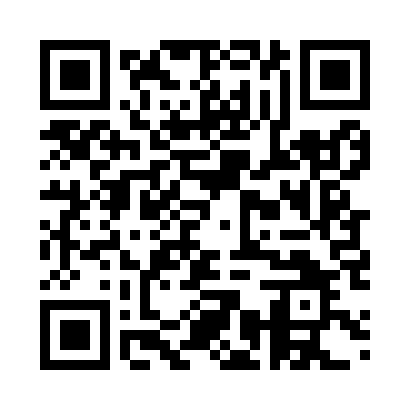 Prayer times for Bistrets, BulgariaMon 1 Apr 2024 - Tue 30 Apr 2024High Latitude Method: Angle Based RulePrayer Calculation Method: Muslim World LeagueAsar Calculation Method: HanafiPrayer times provided by https://www.salahtimes.comDateDayFajrSunriseDhuhrAsrMaghribIsha1Mon5:116:501:135:427:369:102Tue5:086:481:135:437:389:113Wed5:066:461:125:447:399:134Thu5:046:451:125:457:409:145Fri5:026:431:125:457:419:166Sat5:006:411:115:467:429:177Sun4:586:391:115:477:449:198Mon4:566:381:115:487:459:209Tue4:546:361:115:497:469:2210Wed4:526:341:105:497:479:2411Thu4:496:321:105:507:489:2512Fri4:476:311:105:517:509:2713Sat4:456:291:095:527:519:2814Sun4:436:271:095:537:529:3015Mon4:416:261:095:537:539:3216Tue4:396:241:095:547:549:3317Wed4:376:221:095:557:569:3518Thu4:346:211:085:567:579:3619Fri4:326:191:085:567:589:3820Sat4:306:171:085:577:599:4021Sun4:286:161:085:588:009:4122Mon4:266:141:085:598:029:4323Tue4:246:131:075:598:039:4524Wed4:226:111:076:008:049:4725Thu4:196:091:076:018:059:4826Fri4:176:081:076:028:069:5027Sat4:156:061:076:028:089:5228Sun4:136:051:076:038:099:5329Mon4:116:041:066:048:109:5530Tue4:096:021:066:048:119:57